A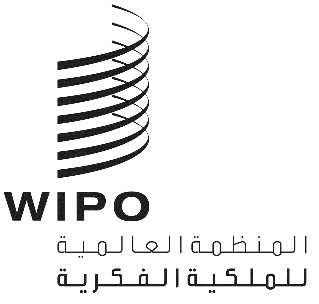 WO/CC/79/3الأصل: بالإنكليزيةالتاريخ: 3 ديسمبر 2020لجنة الويبو للتنسيقالدورة التاسعة والسبعون (الدورة الاستثنائية الثامنة والعشرون)جنيف، 3 ديسمبر 2020التقرير الموجزمن إعداد الأمانةالبند 1 من جدول الأعمالافتتاح الدورةدعا المدير العام للويبو، السيد دارين تانغ، الدورة التاسعة والسبعين للجنة الويبو للتنسيق إلى الانعقاد.وافتتحت الدورة السفيرة سوزانا هورفاث (السيدة) (هنغاريا)، رئيسة لجنة الويبو للتنسيق.البند 2 من جدول الأعمالاعتماد جدول أعمال الدورةاستندت المناقشات إلى الوثيقة WO/CC/79/1 Prov..اعتمدت لجنة الويبو للتنسيق جدول الأعمال كما هو مقترح في الوثيقة WO/CC/79/1 Prov..البند 3 من جدول الأعمال تعيين نواب المدير العام ومساعديهاستندت المناقشات إلى الوثيقة WO/CC/79/2.إن لجنة الويبو للتنسيق:وافقت على تعيين السيدة ليزا يورغنسون والسيدة وانغ بنيينغ والسيدة سيلفي فوربان والسيد حسن كليب في مناصب نواب المدير العام للمدة المذكورة في الفقرة 13 من الوثيقة WO/CC/79/2؛وأسدت مشورتها المؤيدة بشأن تعيين السيد كينيشيرو ناتسومي والسيد إدوارد كواكوا والسيد ماركو أليمان والسيد أندرو ستينز في مناصب مساعدي المدير العام للمدة المذكورة في الفقرة 13 من الوثيقة WO/CC/79/2.البند 4 من جدول الأعمالالتقرير الموجز للدورةاستندت المناقشات إلى الوثيقة WO/CC/79/3.اعتمدت لجنة الويبو للتنسيق التقرير الموجز كما هو مقترح في الوثيقة WO/CC/79/3.وسيُتاح مشروع التقرير الشامل بحلول 18 ديسمبر 2020. وينبغي تقديم التعليقات إلى الأمانة في موعد أقصاه 8 يناير 2021. وبعد ذلك، سيُعتبر التقرير الشامل معتمداً في 15 يناير 2021، وسيتم تعميمه وفقاً لذلك.البند 5 من جدول الأعمالاختتام الدورةاختتمت رئيسة لجنة الويبو للتنسيق الدورة التاسعة والسبعين للجنة.[نهاية الوثيقة]